Obrazec št.1: PrijavnicaPRIJAVA NA DODATNI JAVNI RAZPIS ZA SOFINANCIRANJE PROJEKTOV SOCIALNIH PARTNERJEVROK ZA PREDLOŽITEV VLOGE: 31. 8. 2020 Kazalo1.	Kazalo	22.	Navodila za izpolnjevanje prijavnice	43.	Splošne informacije	53.1 Osnovni podatki o projektu	53.2 Podatki o prijavitelju	53.3 Opis prijavitelja	63.3.1 Opis prijavitelja	63.3.2 Pretekle izkušnje s projekti	63.3.3 Sodelovanje s projektnimi partnerji	73.4 Projektni partnerji	83.4.1 Projektni partner 1	84.	Opis projekta	94.1	Predstavitev projekta	94.2 Utemeljitev projekta	94.3 Prispevek projekta k ciljem in pričakovani rezultati	94.4 Načrtovanje dejavnosti in učinki (output)	114.5 Aktivnosti v projektu in doseganje ciljev	134.6 Časovni načrt projekta	144.7 Način vrednotenja in spremljanja projekta	164.8 Inovativni vidiki projekta	165.	PRISPEVEK PROJEKTA K HORIZONTALNIM TEMAM	176.	VPLIV IN TRAJNOST	176.1 Komplementarnost z drugimi projekti / programi na katerih je osnovan projekt	176.2 Trajnost projektnih rezultatov	176.3 Pričakovani vpliv projekta	186.4 Aplikativnost učinkov in rezultatov	187.	ORGANIZACIJA PROJEKTA	197.1 Predlagana organizacijska struktura	197.1.1 Odgovornosti prijavitelja in projektnih partnerjev	197.1.2 Vloga pri pripravi in izvajanju projekta	197.1.3 Projektna skupina	207.2 Sodelovanje z drugimi organizacijami	207.3. Izmenjava izkušenj	208.	Tveganja za izvedbo projekta	218.1 Splošna tveganja (Obvezno komentirajte):	218.2 Specifična tveganje za posamezne glavne dejavnosti, odvisne od projekta	219.	STRUKTURA IN FINANČNA PROJEKCIJA STROŠKOV PROJEKTA	229.1 Financiranje projekta	229.1.1 Skupna vrednost projekta	229.1.2. Načrtovanje stroškov (seštevki stroškov po letih se morajo ujemati s seštevki tabele v točki b) 9.1.1)	239.1.2.1. Stroški plač in povračil v zvezi z delom	239.1.2.2. Stroški za službena potovanja	239.1.2.3. Stroški pavšalnega financiranja, določenega z uporabo odstotkov za eno ali več določenih kategorij stroškov	249.1.2.4. Stroški storitev zunanjih izvajalcev	249.1.2.5. Stroški opreme in drugih opredmetenih osnovnih sredstev	259.1.2.6. Stroški informiranja in komuniciranja	269.1.2.7. Stroški investicije v neopredmetena sredstva	2610.	SEZNAM PRIJAVNIH OBRAZCEV IN PRILOG	2810.1 Prijavni obrazci	2810.2 Priloge, ki so del razpisne dokumentacije	2810.3 Priloge, ki niso del razpisne dokumentacije in jih morajo prijavitelji priložiti sami:	2811.	KONTROLNI SEZNAM	29Navodila za izpolnjevanje prijavniceIzpolnite vse zahtevane rubrike v prijavnici ter spoštujte omejitve glede obsega strani, kjer je to zahtevano.Priporočamo, da pred izpolnjevanjem prijavnice zasnujete logično strukturo projekta, ki vam bo v pomoč pri vpisovanju v posamezne rubrike v 4. poglavju prijavnice.Pišite kratko in jedrnato. Ponudite konkretne odgovore oz. obrazložitve na zastavljena vprašanja. Izjava prijavitelja mora biti podpisana s strani odgovorne osebe, enako velja za izjave vseh ostalih sodelujočih partnerjev  v projektu.Vzorec pogodbe o sofinanciranju mora biti izpolnjen in parafiran. Na koncu prijavnice je kontrolni seznam, ki vam bo v pomoč za pripravo popolne vloge.Splošne informacije3.1 Osnovni podatki o projektu 3.2 Podatki o prijavitelju3.3 Opis prijavitelja3.3.1 Opis prijavitelja Na kratko opišite dejavnost prijavitelja, tehnično sposobnost, usposobljenost prijavitelja ter izkušnje na področju, ki ga obravnavate v projektu.3.3.2 Pretekle izkušnje s projektiNavedite podatke o ključnih projektih, ki ste jih izvajali v preteklih desetih letih in so bili financirani iz javnih sredstev, sredstev EU ali drugih mednarodnih virov.Po potrebi kopirajte vrstice3.3.3 Sodelovanje s projektnimi partnerjiOpišite koliko časa in na kašen način ste do sedaj sodelovali s projektnimi partnerji (v primeru, da imate več projektnih partnerjev, opišite za vsakega posebej).3.4 Projektni partnerji3.4.1 Projektni partner 13.4.1.1 Izkušnje na področju predmeta javnega razpisaČe je bil Projektni partner 1 na področju predmeta javnega razpisa že sofinanciran iz javnih sredstev, sredstev EU ali drugih mednarodnih virov, to zapišite v Tabelo 1.Tabela 1Po potrebi kopirajte vrstice.3.4.2 Projektni partner 2Prekopirajte točko 3.4.1, če v projektu sodelujeta dva projektna partnerja.Opis projektaPredstavitev projektaNa kratko opišite in predstavite prijavljen projekt (opis naj obsega največ 1stran A4 formata, tip in velikost pisave Arial 10).4.2 Utemeljitev projektaOpišite problem, ki ga nameravate obravnavati v projektu. Navedite katere so najbolj pereče težave na lokalnem/regionalnem/nacionalnem nivoju v povezavi z vsebino dodatnega javnega razpisa ter kakšne potrebe, na področju doseganja večje usposobljenosti zaposlenih v organizacijah socialnih partnejev za učinkovitejše sodelovanje pri pripravi javnih politik, prepoznavate. Opišite aktivnosti, ki bodo prispevale k doseganju ciljev dodatnega javnega razpisa in opredelite način vključevanja zaposlenih v organizacijah socialnih partnerjev in njihovih članov v usposabljanja, ki bodo prispevala h krepitvi vloge socialnih partnerjev na opredeljenih področjih v točki 3 dodatnega javnega razpisa in doseganju ciljev na ravni dodatnega javnega razpisa. Prikažite ustreznost oz. pomembnost obravnavanega problema za skupnost ter še posebej za ciljno skupino in druge deležnike. Nakažite, kako bo projekt prispeval k reševanju problema. (največ 5 A4 strani; pisava Arial velikosti 10).4.3 Prispevek projekta k ciljem in pričakovani rezultatiCilji projekta so tisti cilji, ki jih želimo doseči z aktivnostmi projekta v času njegovega trajanja in bodo imeli dolgoročne učinke za ciljne skupine tudi po zaključku projekta. Cilji projekta morajo slediti namenu in ciljem dodatnega javnega razpisa.Temeljni cilj dodatnega javnega razpisa je krepiti usposobljenost socialnih partnerjev za učinkovitejše sodelovanje pri pripravi in izvajanju politik in pristopov, povezanih zlasti s trgom dela in vseživljenjskim učenjem ter zagotavljanjem pravne varnosti aktivnega prebivalstva. Navedite na kakšen način bo vaš projekt sledil temu cilju (opis naj obsega največ 1 A4 stran; pisava Arial velikosti 10).Na ravni dodatnega javnega razpisa se pričakuje, da bo v usposabljanje vključenih 14 zaposlenih v organizacijah socialnih partnerjev, ne glede na kohezijsko regijo, od tega naj bi vsaj 95 % vključenih uspešno končalo usposabljanje oz. si pridobilo kvalifikacijo. Udeleženec je uspešno končal program/usposabljanje, če je pridobil potrdilo ali javno listino o uspešno opravljenem programu, ki mu zagotavlja novo kompetenco ali pridobitev izobrazbene ravni. Z namenom doseganja zgoraj navedenega pričakovanega rezultata dodatnega javnega razpisa, v Tabeli 2 opredelite, koliko oseb bo vključenih v usposabljanja, ki prispevajo k cilju in namenu dodatnega javnega razpisa. Hkrati opredelite tudi druge kazalnike, ki bodo prispevali k doseganju pričakovanega rezultata dodatnega javnega razpisa.Tabela 2Navedite uporabnost projekta ter ocenite pričakovan vpliv rezultatov projekta na vse deležnike in ciljne skupine, vključno z oblikovalci in načrtovalci politik ter trajnostne učinke projekta. (največ 1 A4 stran; pisava Arial velikosti 10).4.4 Načrtovanje dejavnosti in učinki (output)Za spodaj naštete delovne sklope  navedite načrtovane aktivnosti. Za vsako načrtovano aktivnost navedite glavne naloge in opravila oziroma konkretne aktivnosti ter neposredne učinke, ki bodo nastali z njihovo izvedbo (glej primer izpolnjene tabele). V zadnjem stolpcu označite (z znakom x), kdo bo izvajal aktivnosti. Natančno opišite učinke (outpute, stolpec E), ki bodo nastali z izvedbo dejavnosti in katerih uporaba oz. neposredna korist bo omogočila doseganje pričakovanih rezultatov projekta, ki ste jih navedli v točki 4.3. Preden boste pričeli izpolnjevati tabelo, pobrišite vstavljeno besedilo in x, ki služijo zgolj kot pomoč pri izpolnjevanju. Tabela 3Po potrebi kopirajte vrstice.4.5 Aktivnosti v projektu in doseganje ciljevIzpolnite spodnjo Tabelo 4 za vsako aktivnost v projektu, ki ste jo izbrali (kot ste zapisali v Tabeli 3, stolpec C). Za vsako aktivnost v projektu navedite kako boste z izvajanjem le-te prispevali k doseganju zastavljenih učinkov in rezultatov projekta.Tabela 4Po potrebi kopirajte vrstice.4.6 Časovni načrt projektaV Tabelo 5 navedite naloge in opravila oz. konkretne aktivnosti (kot v tabeli 4, stolpec D), nato pa za vsako posamezno aktivnost navedite, kdaj se bo izvajala (z x označite obdobje, v katerem bo potekala). Preden boste pričeli izpolnjevati tabelo, pobrišite vstavljene x, ki služijo zgolj kot pomoč pri izpolnjevanju.Tabela 5Po potrebi kopirajte vrstice.4.7 Način vrednotenja in spremljanja projektaNavedite in opišite kazalnike za ugotavljanje uspešnosti projekta (ne pozabite na kvantificirane kazalnike določene v dodatnem javnem razpisu). Iz njih mora biti razvidno doseganje ciljev, pokrivanje potreb ciljnih skupin in doslednost izvedbe projekta (opis naj obsega največ 1 stran A4 formata, tip in velikost pisave Arial 10).4.8 Inovativni vidiki projektaOpišite, ali in kako predlagani projekt uvaja nove pristope in rešitve problemov na izbranem področju.PRISPEVEK PROJEKTA K HORIZONTALNIM TEMAMPri izpolnjevanju zadnjega stolpca v Tabeli 6 se osredotočite predvsem, če bo imel predlagani projekt srednji oz. velik vpliv.Tabela 6VPLIV IN TRAJNOST6.1 Komplementarnost z drugimi projekti / programi na katerih je osnovan projekt Pojasnite, ali predlagani projekt temelji na rezultatih predhodnih projektov ali dejavnosti in kako ga dopolnjuje ali nadgrajuje. Prav tako navedite, ali je predlagani projekt skladen s katerimi od programov na nacionalni, regionalni ali lokalni ravni, ki prav tako vključujejo področja, ki jih obravnavate v vašem projektu? 6.2 Trajnost projektnih rezultatovPojasnite, kako nameravate zagotovljati trajnost rezultatov po zaključku projekta. Ali nameravate nadaljevati s katerimi od v projektu začetih dejavnosti? 6.3 Pričakovani vpliv projekta Pojasnite, kakšni so pričakovani dolgoročnejši vplivi projekta, zlasti na vsebinska področja opredeljena v točki 3 Namen dodatnega javnega razpisa.6.4 Aplikativnost učinkov in rezultatovUčinke in rezultate projekta je mogoče prenesti (aplicirati) v druge dejavnosti ali na druge ciljne skupine.ORGANIZACIJA PROJEKTA7.1 Predlagana organizacijska struktura7.1.1 Odgovornosti prijavitelja in projektnih partnerjevNa kratko utemeljite razloge za vključitev posameznega projektnega partnerja in pričakovani prispevek pri izvedbi projekta. 7.1.2 Vloga pri pripravi in izvajanju projektaa) Opišite predvidene vloge in odgovornosti vsakega partnerja (opis naj obsega največ pet stavkov).Tabela 7Po potrebi kopirajte vrstice.b) V Tabelo 8 za prijavitelja in vsakega projektnega partnerja zapišite, katere vsebine bo izvajal in v kakšnem obsegu.Tabela 8Po potrebi kopirajte vrstice.7.1.3 Projektna skupinaNavedite vloge in glavne naloge članov projektne skupine, njihove naloge v okviru projekta, smer in stopnjo izobrazbe ter področje in leta delovnih izkušenj. Tabela 9Po potrebi kopirajte vrstice.7.2 Sodelovanje z drugimi organizacijamiV Tabelo 10 zapišite organizacije (npr. kot so lokalne skupnosti, nevladne organizacije, institucije v lokalnem okolju, podjetja ipd.) s katerimi boste v okviru prijavljenega projekta sodelovali ter navedite kakšna bo vloga te organizacije v projektu. Način sodelovanja mora biti razviden iz dogovora o sodelovanju, ki je obvezna priloga k razpisni dokumentaciji (Obrazec št. 5: Dogovor o sodelovanju).Tabela 10Po potrebi kopirajte vrstice.7.3. Izmenjava izkušenj Na kratko predstavite kako boste na regionalni/nacionalni ravni prispevali k izmenjavi izkušenj, rezultatov in dobrih praks s področja predmeta javnega razpisa .Tveganja za izvedbo projektaKatera so tveganja, ki lahko vplivajo na izvedbo projekta? Kako boste ukrepali, da se tveganju izognete ali ga zmanjšate? 8.1 Splošna tveganja (Obvezno komentirajte): Tabela 118.2 Specifična tveganje za posamezne glavne dejavnosti, odvisne od projektaZa vse glavne dejavnosti opredelite tveganja, ki bi lahko vplivala na to, da ne bi dosegli načrtovanih učinkov in rezultatov vašega projekta. Razmislite, kako bo potrebno ukrepati, da se tveganja ne uresničijo oz. da zmanjšate njihov vpliv.Tabela 12Po potrebi kopirajte vrstice.STRUKTURA IN FINANČNA PROJEKCIJA STROŠKOV PROJEKTA9.1 Financiranje projekta9.1.1 Skupna vrednost projektaa) V finančno tabelo 1 zapišite višino zaprošenih sredstev za sofinanciranje glede na vir sredstev.Opomba: Vsi zneski v prijavnici morajo biti zapisani v evrih (EUR)!Finančna tabela 1b) V finančni tabeli 2 vsa sredstva, ki jih planirate za prijavljeni projekt razdelite po letih in po viru. Sredstva za skupne stroške po letih načrtujte tako, da jih upoštevate v letu, ko bodo plačani (npr. stroške plač zaposlenih na projektu za mesec december 2020 načrtujte v letu 2021,  za mesec december 2021 načrtujte v letu 2022 oz. za december 2022 v januarju 2023. Vrednosti v tej tabeli se morajo ujemati z vrednostmi v Finančnem načrtu (Obrazec št. 2).Finančna tabela 2c) V finančno tabelo 3 vpišite zneske načrtovanih izplačil s strani ministrstva. Načrt izplačil je podlaga za pripravo 3. odstavka 8. člena pogodbe o sofinanciranju, ki določa dinamiko izplačil sredstev iz Proračuna RS. Podlaga za izplačilo sredstev je zahtevek za izplačilo, ki je predmet preverjanja s strani ministrstva, zato načrtujte izplačila s strani ministrstva v od 30 do 60 dneh od oddaje popolnega zahtevka za izplačilo, v primeru dopolnitev oz. zavrnitve pa od 60 do 90 dneh.  V primeru časovnih zamikov, ki bi lahko vplivali na dinamiko v finančnem načrtu upravičenca in posledično na načrt izplačil, ki ga boste oddali v vlogi na javni razpis, boste pred podpisom pogodbe o sofinanciranju pozvani k pripravi novega načrta izplačil sredstev s strani ministrstva, ki bo upoštevan v pogodbi o sofinanciranju. Finančna tabela 39.1.2. Načrtovanje stroškov (seštevki stroškov po letih se morajo ujemati s seštevki tabele v točki b) 9.1.1)9.1.2.1. Stroški plač in povračil v zvezi z delom Stroški plač in povračil v zvezi z delom so namenjeni kritju stroškov plač zaposlenih na projektu ter drugih stroškov v zvezi z delom. V okviru tega dodatnega javnega razpisa bodo sofinancirani stroški plač in drugih povračil v zvezi z delom za največ dve zaposlitvi za polni delovni čas. Pri načrtovanju stroškov plač in povračil v zvezi z delom je potrebno upoštevati dovoljen skupni upravičen strošek na letni ravni tako za vodjo projekta, kot tudi za strokovnega delavca, kot je določeno v točki 9.5 dodatnega javnega razpisa. V finančno tabelo 4 zapišite ime in priimek zaposlenih v projektu, nato pa stroške plač in povračil stroškov v zvezi z delom za vsakega zaposlenega razdelite po letih sofinanciranja. Finančna tabela 49.1.2.2. Stroški za službena potovanjaStroški za službena potovanja so namenjeni kritju stroškov za službena potovanja samo za zaposlene osebe v prijavljenem projektu. V finančni tabeli 5 določite vse predvidene stroške za vsa službena potovanja in navedite skupni znesek stroškov za službena potovanja po posameznih letih.Finančna tabela 5Po potrebi kopirajte vrstice.9.1.2.3. Stroški pavšalnega financiranja, določenega z uporabo odstotkov za eno ali več določenih kategorij stroškovStroški pavšalnega financiranja, določenega z uporabo odstotka za eno ali več določenih kategorij stroška, so stroški, ki so povezani z neposrednimi aktivnostmi projekta, in sicer v višini do 15 % vrednosti vseh upravičenih stroškov osebja zaposlenega na projektu, pri čemer skladno z navodili posredniškega organa MDDSZ upravičencem o izvajanju operacij in upravičenih stroških v okviru Operativnega programa za izvajanje evropske kohezijske politike za obdobje 2014–2020, metodologija izračuna ni potrebna. V finančno tabelo 6 navedite skupni znesek stroškov pavšalnega financiranja po posameznih letih.Finančna tabela 69.1.2.4. Stroški storitev zunanjih izvajalcevStroški storitev zunanjih izvajalcev so namenjeni kritju stroškov dela zunanjih izvajalcev prijavljenega projekta. Do teh stroškov niso upravičeni zaposleni v prijavljenem projektu. V finančni tabeli 7 navedite vse predvidene stroške storitev zunanjih izvajalcev in zapišite skupni znesek stroškov storitev zunanjih izvajalcev po posameznih letih.Finančna tabela 7Po potrebi kopirajte vrstice.9.1.2.5. Stroški opreme in drugih opredmetenih osnovnih sredstevStroški opreme in drugih opredmetenih osnovnih sredstev so namenjeni kritju stroškov nakupa različne opreme, ki je nujno potrebna za izvajanje prijavljenega projekta. V finančni tabeli 8 opredelite vso opremo in druga opredmetena sredstva katero boste potrebovali za izvedbo prijavljenega projekta. Vsako stvar navedite posebej ter zapišite v katerem letu bo nastal posamezen strošek opreme in drugih opredmetenih osnovnih sredstev.Finančna tabela 8Po potrebi kopirajte vrstice.9.1.2.6. Stroški informiranja in komuniciranjaStroški informiranja in komuniciranja so namenjeni obveščanju javnosti o prijavljenem projektu. V finančni tabeli 9 določite vse predvidene stroške informiranja in komuniciranja in navedite skupni znesek stroškov informiranja in komuniciranja po posameznih letih.Finančna tabela 9Po potrebi kopirajte vrstice.9.1.2.7. Stroški investicije v neopredmetena sredstvaStroški investicije v neopredmetena sredstva zajemajo izdatke za nakup in stroške vzdrževanja neopredmetenih sredstev, ki vključujejo nakup nematerialnega premoženja, pridobitev patentov, nakup licenčne programske opreme ali pridobitev drugih neopredmetenih osnovnih sredstev. V finančni tabeli 10 določite vse predvidene stroške investicij v neopredmetena sredstva in navedite skupni znesek stroškov investicij v neopredmetena sredstva.Finančna tabela 10Po potrebi kopirajte vrstice.Po potrebi kopirajte vrstice.SEZNAM PRIJAVNIH OBRAZCEV IN PRILOG10.1 Prijavni obrazciRazpisni dokumentaciji so priloženi obrazci, ki morajo biti v celoti izpolnjeni in so sestavni del vloge:Obrazec št. 1: Prijavnica Obrazec št. 2: Finančni načrtObrazec št. 3: Izjava prijavitelja o izpolnjevanju in sprejemanju razpisnih pogojevObrazec št. 4: Izjava projektnega partnerja o izpolnjevanju in sprejemanju razpisnih pogojevObrazec št. 5: Dogovor o sodelovanju10.2 Priloge, ki so del razpisne dokumentacije Priloga št. 1: Vzorec pogodbe o sofinanciranjuPriloga št. 2: Označba prijavePriloga št. 3: Vzorec partnerskega sporazuma 10.3 Priloge, ki niso del razpisne dokumentacije in jih morajo prijavitelji priložiti sami:Priloga št. 4: Izjava o neposlovanju z žigomKONTROLNI SEZNAMPREDNOSTNA OS11. Pravna država, izboljšanje institucionalnih zmogljivosti, učinkovita javna uprava, podpora razvoju NVO ter krepitev zmogljivosti socialnih partnerjev11. Pravna država, izboljšanje institucionalnih zmogljivosti, učinkovita javna uprava, podpora razvoju NVO ter krepitev zmogljivosti socialnih partnerjev11. Pravna država, izboljšanje institucionalnih zmogljivosti, učinkovita javna uprava, podpora razvoju NVO ter krepitev zmogljivosti socialnih partnerjev11. Pravna država, izboljšanje institucionalnih zmogljivosti, učinkovita javna uprava, podpora razvoju NVO ter krepitev zmogljivosti socialnih partnerjevPREDNOSTNA NALOŽBA11.2 Gradnja zmogljivosti za vse zainteresirane strani s področja izobraževanja, vseživljenjskega učenja, usposabljanja in zaposlovanja ter socialnih politik, tudi prek sektorskih  in ozemeljskih paktov za spodbujanje reform na nacionalni, regionalni in lokalni ravni11.2 Gradnja zmogljivosti za vse zainteresirane strani s področja izobraževanja, vseživljenjskega učenja, usposabljanja in zaposlovanja ter socialnih politik, tudi prek sektorskih  in ozemeljskih paktov za spodbujanje reform na nacionalni, regionalni in lokalni ravni11.2 Gradnja zmogljivosti za vse zainteresirane strani s področja izobraževanja, vseživljenjskega učenja, usposabljanja in zaposlovanja ter socialnih politik, tudi prek sektorskih  in ozemeljskih paktov za spodbujanje reform na nacionalni, regionalni in lokalni ravni11.2 Gradnja zmogljivosti za vse zainteresirane strani s področja izobraževanja, vseživljenjskega učenja, usposabljanja in zaposlovanja ter socialnih politik, tudi prek sektorskih  in ozemeljskih paktov za spodbujanje reform na nacionalni, regionalni in lokalni ravniSPECIFIČNI CILJ11.2.2 Krepitev usposobljenosti socialnih parterjev v procesih socialnega dialoga, zlasti na področju politik trga dela in vseživljenjskega učenja11.2.2 Krepitev usposobljenosti socialnih parterjev v procesih socialnega dialoga, zlasti na področju politik trga dela in vseživljenjskega učenja11.2.2 Krepitev usposobljenosti socialnih parterjev v procesih socialnega dialoga, zlasti na področju politik trga dela in vseživljenjskega učenja11.2.2 Krepitev usposobljenosti socialnih parterjev v procesih socialnega dialoga, zlasti na področju politik trga dela in vseživljenjskega učenjaNAZIV RAZPISADODATNI JAVNI RAZPIS ZA SOFINANCIRANJE PROJEKTOV SOCIALNIH PARTNERJEVDODATNI JAVNI RAZPIS ZA SOFINANCIRANJE PROJEKTOV SOCIALNIH PARTNERJEVDODATNI JAVNI RAZPIS ZA SOFINANCIRANJE PROJEKTOV SOCIALNIH PARTNERJEVDODATNI JAVNI RAZPIS ZA SOFINANCIRANJE PROJEKTOV SOCIALNIH PARTNERJEVDIREKTORAT NA MINISTRSTVUDirektorat za delovna razmerja in pravice iz delaDirektorat za delovna razmerja in pravice iz delaDirektorat za delovna razmerja in pravice iz delaDirektorat za delovna razmerja in pravice iz delaZA OBDOBJEoddoŠTEVILKA ZADEVE izpolni Ministrstvo za delo, družino, socialne zadeve in enake možnostiŠTEVILKA ZADEVE PRI PRIJAVITELJUNASLOV PROJEKTAKRATEK NAZIV PROJEKTANAZIV PRIJAVITELJANASLOV, POŠTNA ŠT., POŠTA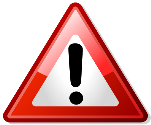 Pred izpolnjevanjem obvezno preberite.NASLOV PROJEKTAKRATEK NAZIV PROJEKTACelotna vrednost projekta v EURSkupna višina zaprošenega sofinanciranja v EUR Naziv prijaviteljaPravna oblika(podatki iz AJPESA-a)Naslov (ulica in hišna številka, poštna številka in pošta)ObčinaMatična številkaDavčna številka oz. ID za DDVNaziv banke / številka poslovnega računaIme in priimek odgovorne osebe prijavitelja / naziv / delovno mestoTelefon odgovorne osebe prijaviteljae-pošta (splošna in e-pošta odgovorne osebe)Ime in priimek vodje projekta / skrbnika pogodbeTelefonska številka vodje projekta / skrbnika pogodbee-pošta vodje projekta / skrbnika pogodbeNaslov spletne strani prijaviteljaPROJEKT 1PROJEKT 1Naziv projektaVir in leto sofinanciranjaVrednost projekta v €Glavni dosežki projektaVloga prijavitelja v projektu:PROJEKT 2PROJEKT 2Naziv projektaVir in leto sofinanciranjaVrednost projekta v €Glavni dosežki projektaVloga prijavitelja v projektuPROJEKT 3PROJEKT 3Naziv projekta:Vir in leto sofinanciranjaVrednost projekta v €Glavni dosežki projektaVloga prijavitelja v projektuNAZIV PROJEKTNEGA PARTNERJA 1Pravna oblika (podatek AJPES-a)Naslov, poštna številka in poštaObčinaMatična številkaID za DDV ali davčna številkaIme in priimek odgovorne osebe organizacije / naziv / delovno mestoTelefon odgovorne osebe organizacijee-pošta (splošna in e-pošta odgovorne osebe)Naslov sofinanciranega programa/projektaPodročje, ki ga je pokrival projekt/program(npr.: socialni dialog)Leto sofinanciranjaViri financiranjaVišina prejetih sredstevKazalnik UčinekŠtevilo vključenih zaposlenih v organizacijah socialnih partnerjev v usposabljanja
(navedite predvideno število oseb, ki se bodo vključili v usposabljanja)Število izdelanih publikacij/gradiv/priročnikov vsebinsko vezanih na politiko trga dela, vseživljenjsko učenje ter varnost in zdravje pri delu.Število izvedenih analiz s področja socialnega dialoga, industrijskih odnosov in trga dela.RezultatDelež vključenih v usposabljanje, ki bodo uspešno končali usposabljanje oz. si pridobili kvalifikacijo.95%Število izvedenih usposabljanj/izobraževanj preko e-učilnice vsebinsko  vezanih na politiko trga dela, vseživljenjsko učenje ter varnost in zdravje pri delu.AŠt.BDelovni sklopCNačrtovane aktivnosti projekta oz. vsebineDNaloge in opravila oz. konkretne aktivnostiENeposredni učinki (rezultati)FIzvajalec aktivnostiFIzvajalec aktivnostiFIzvajalec aktivnostiFIzvajalec aktivnostiAŠt.BDelovni sklopCNačrtovane aktivnosti projekta oz. vsebineDNaloge in opravila oz. konkretne aktivnostiENeposredni učinki (rezultati)PRIJAVITELJPARTNER1PARTNER2PARTNER31.UPRAVLJANJE PROJEKTANpr.1. 1 Koordinacija projektaNpr.1.1.1 izvedba sestankovprojektne skupine Npr.:- reševanje tekočih zadev…- …Npr.x1.UPRAVLJANJE PROJEKTANpr.1. 1 Koordinacija projekta1.1.2 ……1.UPRAVLJANJE PROJEKTANpr.1.2 Administrativno spremljanje in poročanjeNpr.1.2.1 Priprava dokumentacije za         spremljanje projektnih         aktivnostiNpr.:- izdelane liste prisotnosti….- ….. Npr.x1.UPRAVLJANJE PROJEKTANpr.1.2 Administrativno spremljanje in poročanjeNpr.1.2.2 Priprava mesečnih poročil- 1.UPRAVLJANJE PROJEKTANpr.1.3 Finančno vodenje projektaNpr.1.3.1 Oddaja zahtevkov za izplačiloNpr.:- oddani zahtevkiNpr.x1.UPRAVLJANJE PROJEKTA1.4…1.4.1 1.UPRAVLJANJE PROJEKTA1.4…1.4.2 2.PROJEKTNE AKTIVNOSTINpr.2.1 Pregled tujih in domačih praks na področju učinkovitega socialnega dialogaNpr.2.1.1 Študijski obiskNpr.:- nabor/seznam dobrih praks v SLO in tujiniNpr.x2.PROJEKTNE AKTIVNOSTINpr.2.1 Pregled tujih in domačih praks na področju učinkovitega socialnega dialoga2.1.2….2.PROJEKTNE AKTIVNOSTINpr.2.1 Pregled tujih in domačih praks na področju učinkovitega socialnega dialoga2.1.3…..2.PROJEKTNE AKTIVNOSTI2.2…..2.2.1…..2.PROJEKTNE AKTIVNOSTI2.2…..2.2.2…..2.PROJEKTNE AKTIVNOSTI2.3….2.3.1…..2.PROJEKTNE AKTIVNOSTI2.3….2.3.2…..2.PROJEKTNE AKTIVNOSTI2.4...2.4.1….2.PROJEKTNE AKTIVNOSTI2.4...2.4.2….2.PROJEKTNE AKTIVNOSTI2.5… 2.5.1…2.PROJEKTNE AKTIVNOSTI2.5…2.5.2..2.PROJEKTNE AKTIVNOSTI2.6…..2.6.1…2.PROJEKTNE AKTIVNOSTI2.6…..2.6.2…2.PROJEKTNE AKTIVNOSTI2.7….2.7.1…2.PROJEKTNE AKTIVNOSTI2.7….2.7.2…3.INFORMIRANJE IN OBVEŠČANJENpr.3.1 Informiranje  in obveščanje javnosti o projektuNpr.3.1.1. Priprava in distribucija zloženkNpr.: Informiranost in ozaveščenost ciljnih skupin Npr.x3.INFORMIRANJE IN OBVEŠČANJENpr.3.1 Informiranje  in obveščanje javnosti o projektu3.1.2…..3.INFORMIRANJE IN OBVEŠČANJENpr.3.2 Informiranje  in obveščanje javnosti o projektu3.2.1 …3.INFORMIRANJE IN OBVEŠČANJENpr.3.2 Informiranje  in obveščanje javnosti o projektu3.2.2….3.INFORMIRANJE IN OBVEŠČANJENpr.3.2 Informiranje  in obveščanje javnosti o projektu3.2.3….3.INFORMIRANJE IN OBVEŠČANJE3.3 ...3.3.1….3.INFORMIRANJE IN OBVEŠČANJE3.3 ...3.3.2…AktivnostiPrispevek aktivnosti k doseganju učinkov in rezultatov projektaNpr.:2.1. Pregled tujih in domačih praks na področju učinkovitega socialnega dialogaNpr.: priprava izhodišč za izvedbo analize s področja socialnega dialoga, industrijskih odnosov in trga dela.Delovni sklopZap.št.načrtovane aktivnosti projekta oz. vsebineNaloge in opravila oz. konkretne aktivnosti2020202020202020202020202020202020202020202020202021202120212021202120212021202120212021202120212022202220222022202220222022202220222022202220222022Delovni sklopZap.št.načrtovane aktivnosti projekta oz. vsebineNaloge in opravila oz. konkretne aktivnosti1234567891011121234567891011121234567891011121. Upravljanje projekta1.11.1.1 npr. izvedba sestankov projektne skupinexxxxxxxxxxxxxxxxxx1. Upravljanje projekta1.11.1.21. Upravljanje projekta1.21.2.11. Upravljanje projekta1.21.2.21. Upravljanje projekta1.31.3.11. Upravljanje projekta1.41.4.11. Upravljanje projekta1.41.4.22. Projektne aktivnosti2.12.1.1 npr. Študijski obiskxx2. Projektne aktivnosti2.12.1.22. Projektne aktivnosti2.12.1.32. Projektne aktivnosti2.22.2.12. Projektne aktivnosti2.22.2.22. Projektne aktivnosti2.32.3.12. Projektne aktivnosti2.32.3.22. Projektne aktivnosti2.32.3.32. Projektne aktivnosti2.4.2.4.12. Projektne aktivnosti2.4.2.4.22. Projektne aktivnosti2.5.2.5.12. Projektne aktivnosti2.5.2.5.22. Projektne aktivnosti2.62.6.13. Informiranje in obveščanje3.13.1.13. Informiranje in obveščanje3.13.1.23. Informiranje in obveščanje3.13.1.33. Informiranje in obveščanje3.23.2.13. Informiranje in obveščanje3.23.2.23. Informiranje in obveščanje3.23.2.3Horizontalne temeBrez vplivaSrednji vplivVelik vplivOpišite konkretne dejavnosti in učinke, ki bodo prispevali k horizontalnim temamSpodbujanje enakosti žensk in moških ter boj proti diskriminacijiVloga in odgovornostiPRIJAVITELJPRIJAVITELJPROEJKTNIPARTNER 1PROEJKTNIPARTNER 2Vsebine, ki jih bo izvajalObseg vsebin (v urah)PRIJAVITELJPRIJAVITELJPROEJKTNIPARTNER 1PROEJKTNIPARTNER 2Ime in priimek zaposlenih v projektuVloga in naloge v okviru projektaPredviden delež zaposlitve v okviru projektaStopnja in smer izobrazbePodročje in leta delovnih izkušenjVodja projektaStrokovni delavec/-ka na projektuStrokovni delavec/-ka na projektuNaziv in sedež organizacijeVloga v projektuPomanjkanje likvidnostnih sredstev za nemoteno izvajanje projekta skozi celotno obdobje.Pomanjkanje ustreznih človeških virov znotraj organizacije prijavitelja in partnerjev.Naziv dejavnostiTveganje(Kaj gre lahko narobe?)Ukrepi za zmanjševanje tveganj(Kako boste ukrepali?)Skupna vrednost prijavljenega projektaEUREU sredstva SLO sredstvaSredstva po letih2020202120222023SKUPAJ v EUREU sredstvaSLO sredstvaSKUPAJ v EURSredstva po letih2020202120222023SKUPAJ v EUREU sredstvaSLO sredstvaSKUPAJ v EURLeto financiranjaNaziv delavca oz. delavke202020212022SKUPAJ v EURvodja projekta (ime, priimek):Strokovni delavec/delavka v projektu 1 (ime, priimek):SKUPAJ za vse zaposlene v EURLeto financiranjaStroškizaslužbena potovanja202020212022SKUPAJ v EURSKUPAJ stroški za službena potovanjaLeto financiranjaStroški pavšalnega financiranja202020212022SKUPAJ v EURSKUPAJ stroški pavšalnega financiranjaLeto financiranjaStroškistoritevzunanjih izvajalcev202020212022SKUPAJ v EURSKUPAJ stroški zunanjih izvajalcevLeto financiranjaStroški opreme in drugih opredmetenih osnovnih sredstev202020212022SKUPAJ v EURSKUPAJ stroški opreme in drugih opredmetenih osnovnih sredstevLeto financiranjaStroškiInformiranjain komuniciranja202020212022SKUPAJ v EURSKUPAJ stroški informiranja in komuniciranjaLeto financiranjaStroškiinvesticije v neopredmetena sredstva202020212022SKUPAJ v EURSKUPAJ investicije v neopredmetena sredstvaŠt. zadeve pri prijavitelju:Žig in podpis odgovorne osebe prijavitelja:Kraj:Žig in podpis odgovorne osebe prijavitelja:Datum: Kraj: Žig in podpis odgovorne osebe projektnega partnerja 1:Datum: Obrazec št. 1: Prijavni obrazec je izpolnjen v celoti skupaj s finančnim načrtom in priložen.Obrazec št. 2: Finančni načrt je v celoti izpolnjen, podpisan, žigosan in priložen.Obrazec št. 3: Izjava prijavitelja je izpolnjena, podpisana in priložena.Obrazec št. 4: Izjava projektnega partnerja je izpolnjena, podpisana in priložena za vsakega partnerja.Obrazec št. 5: Dogovori o sodelovanju z drugimi organizacijami so izpolnjeni, podpisani, žigosani in priloženi za vsako organizacijio posebej.Priloga št. 1: Vzorec pogodbe o sofinanciranju je izpolnjen, parafiran in priložen.  Priloga št. 3: Vzorec partnerskega sporazuma je izpolnjen in podpisan s strani prijavitelja in vsakega projektnega partnerja ter priložen.Priloga št. 4: Izjava o neposlovanju z žigom je priložena v primeru, da prijavitelj oz. projektni partner ne posluje z žigom.Priložena je vloga v elektronski obliki na e-nosilcu podatkov (CD-ROM-u/ DVD-ROM-u/USB ključku, ipd.) v Wordovi oziroma Excelovi obliki skupaj z: Obrazec št. 1: Prijavnico, Obrazec št. 2: Finančni načrt in izpolnjeno Prilogo št. 1: Vzorec pogodbe o sofinanciranju.Trajanje projekta je med dd. mm. Llll in dd. mm. llllZaprošeni znesek predvidenega sofinanciranja ne presega določene okvirne vrednosti.Vloga je ustrezno označena.